Alzheimer’s Society Bexley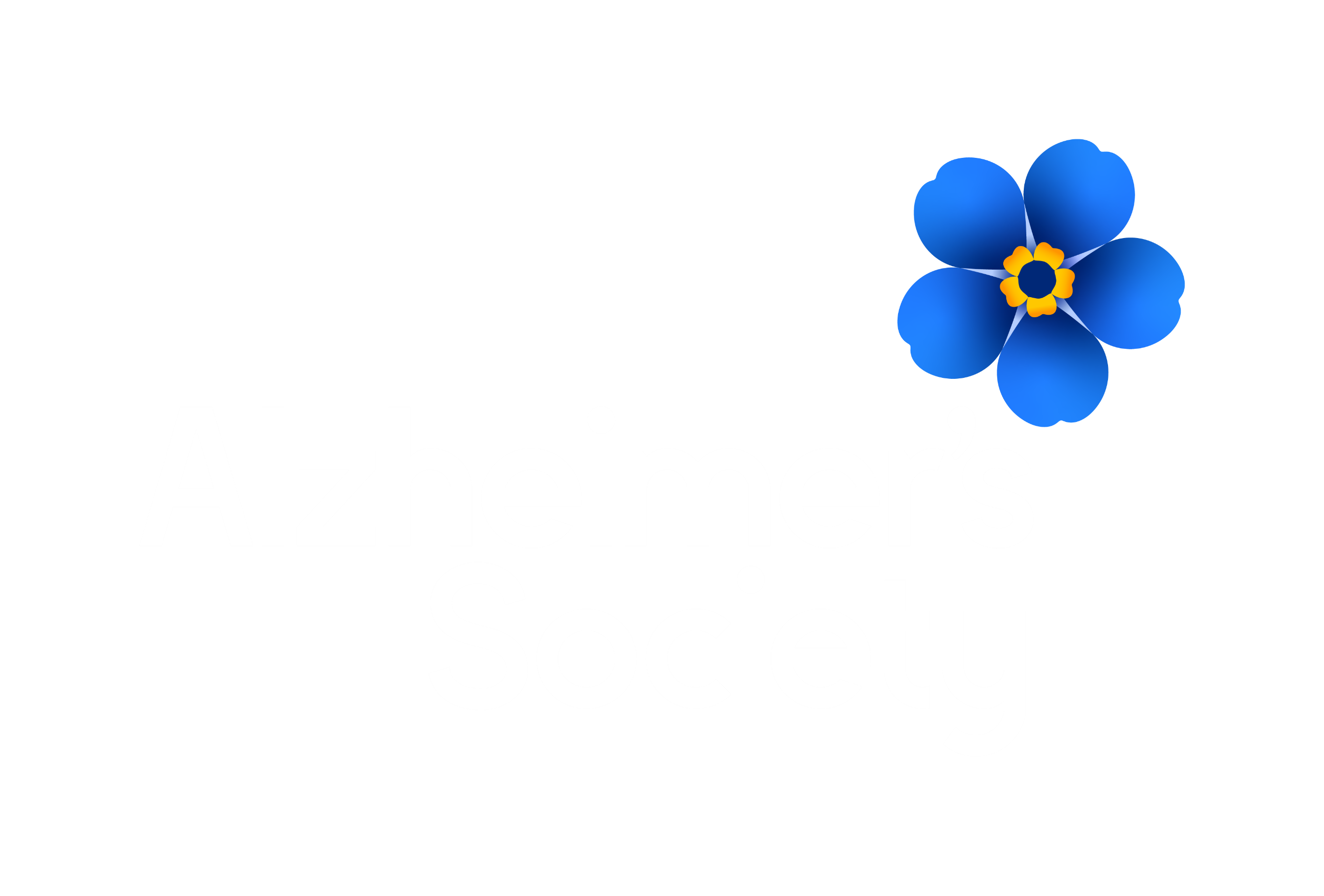 If you need dementia support, we're here for you.  Our Dementia Advisers work with people with dementia, their families and carers to provide a highly responsive and individualised information and signposting service. This service is free and confidential.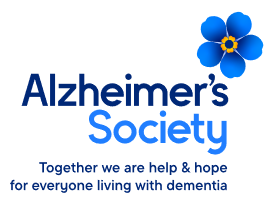 